До свидания, 1 класс!Учитель. Мы очень рады всем гостям, ведь сегодня у нас необычный день – день прощания с 1 классом! За этот год все дети подросли и повзрослели. Давайте – же вспомним, каким был для нас этот самый первый, самый трудный класс.Блеснуло солнце лучиком, 
В сентябрьский день осенний
В окошечки, где детвора в класс
Первый собралась.Решили этих деточек
Отправить в школу Грязновскую,
И жизнь с минуты этой 
Другая началась.И побежали школьные дниПёстрою вереницей.Узнали мы, как же трудно поройВ первом классе учиться.В класс плетётся ученик, еле-еле несёт свой тяжелый портфель.Алексей Кузиков «Портфель»
Свой портфель 
Тащу я сам – 
Целых 10 килограмм.
В нем: учебники, тетради,
Даже кеды – тоже там.
Чтобы в школе не ругали,
Что я что-нибудь забыл, 
Я тащу портфель тяжелый
Из своих последних сил.(Забирает портфель, садится на своё место среди других учащихся.)4.    Пришлось нам в школе изучать       Различные предметы.       И мы хотим вам рассказать       Сегодня и об этом.5.    В семь утра я в школу встаю       И в класс к друзьям спокойно иду,       И стараюсь учиться на «5»       Чтобы маму свою порадовать.6.    Выводили мы кружочки,       Сколько палок!       Целый лес!       Двоеточия и точки       Вызывали интерес.7.    Палки, стоя, выводили,       Даже лёжа на боку,       Потому-то выходило       Не на нужную строку!8.    Попробуй букву написать,       Ты ровно и красиво        Когда она ползёт сама         По строчке вниз и криво.9.     Нетрудно ручку в руку взять        Но как нам слово написать        Какие буквы нам сложить        Чтоб слово верно получить.   
 Учитель: 
А теперь  давайте  вспомним,  чему мы научились с вами на уроках. И самый главный наш урок-русский язык!   
 
1. Ученик ты будешь славный,
    Коль начнёшь писать с заглавной
    И возьмёшь в соображенье
    Точкой кончить предложенье. 
2. В сочетаниях ЖИ-ШИ
   Только И всегда пиши.
   В сочетаниях ЧА-ЩА
   Пишем только букву А.
   В сочетаниях ЧУ-ЩУ
   Пишут только букву У. 
 
  Учитель: Ребята, не забудьте эти правила.Следующий урок-математика.
   
 1. Мне учиться очень нравится,
    Отвечать я не боюсь.
    Я могу с задачей справиться,
    Потому что не ленюсь.
    И прекрасна, и сильна
    Математика-страна! 
2. Тут везде идёт работа,
    Всё подсчитывают что-то
    Всюду можно услыхать:
    1, 2, 3, 4, 5!
   1, 2, 3, 4, 5,
   6, 7, 8, 9, 10!
   Можно всё пересчитать,
   Сосчитать, измерить, взвесить. 
3. Сколько в комнате углов?
    Сколько ног у воробьёв?
    Сколько пальцев на руках,
    Сколько в садике скамеек,
    Сколько в пяточке копеек?
    У стола 4 ножки,
    5 котят у нашей кошки.
    1, 2, 3, 4, 5 -
    Всё могу пересчитать!  
 Учитель: Ребята, давайте покажем родителям как хорошо мы научились считать. Я буду читать вам задачки, а вы должны решить их.
   
  ЗАДАЧКИ В СТИХАХ.
1.  В снег упал Сережка,
    А за ним Алешка,
    А за ним Маринка.
    А за ней Иринка,
    А потом упал Игнат.
    Сколько на снегу ребят?/ 5 /
 
2.  Наша Маша рано встала.
     Кукол всех пересчитала:
    Две матрешки на окошке,
    Две Аришки на перинке,
    Две Феклушки на подушках,
    А Петрушка в колпачке
    На зеленом сундучке.
    Наша Маша рано встала.
   Сколько кукол насчитала?   / 7 /
 
3.  У меня четыре книжки,
    Две картинки и два мишки,
    Кто ответит всех быстрей,
    Сколько у меня  вещей?/  8 /
 
4.  Повезло опять Егорке:
    У реки сидит не зря – 
    Пять карасиков в ведерке
    И четыре пескаря.
    Посчитай-ка улов,
    У кого ответ готов?   / 9 /Мини-сценка « Трудная наука»Мама: А ну-ка, Саша, отвечай мне урок:           В кармане твоём 3 ореха , дружок.           Побаловать мама Сашу решила,           Ещё 2 ореха ему положила.Мама: Запомнил? Теперь все орехи сложи. Сколько в кармане орехов , скажи?Саша: Сколько орехов? Да ни одного!Мама: Ты, огорчишь так отца своего!            Считать не умеешь- позор для семьи!Саша: Дырявые, мама , карманы мои!(выворачивает карманы).Мини-сценка « Поделился»Мама: Вот, 4 сладкие груши лежат на тарелке.           Не кушай, а слушай!           Если одна из них брату достанется           Сколько тебе на тарелке останется?Георгий: Две!Мама: Ну, почему? Одну ведь ты брату отдашь своему!Георгий:  Да я то бы рад,                 Мне пример этот яснее!                 Но только мой брат на одну не согласен!
Следующий урок- литературное чтение.
 
Чтение – прекрасный урок! Много полезного в каждой из строк,
Будь это стих ли рассказ, мы учим их, они учат нас:
1.  Прочёл рассказ я в первый раз. А папа удивлялся:
   «Ведь ты читал смешной рассказ и даже не смеялся!»Смешной?...
    Читать – нелегкий труд, 
    в глазах от букв рябило.
    Не то чтобы смеяться, тут 
    заплакать впору было.
   Сперва я чтенью научусь,
   а уж потом нахохочусь! 
 
ЗАГАДКИ (угадывание литературных героев).
Всех на свете он добрей,
Лечит он больных зверей,
И однажды бегемота
Вытащил он из болота,
Он известен,
Знаменит,
Это доктор… / Айболит /
 
Бабушку девочку очень любила,
Однажды шапочку ей подарила,
Девочка имя забыла свое,
Вы подскажите, как звали её?  / Красная  Шапочка/
 
У отца был мальчик странный,
Симпатичный, деревянный,
И любил папаша сына –
Шалунишку …    / Буратино /
 
Скачет лошадь непростая.
Чудо — грива золотая,
По горам парнишку носит
Да никак его не сбросит.
Есть у лошади сынок –
Удивительный конек,
Удивительный конек
По прозванью…    / Горбунок /
 
Он и весел, и незлобен,
Этот милый чудачок.
С ним хозяин, мальчик Робин,
И приятель – Пятачок.
Для него прогулка – праздник,
И на мед особый нюх.
Этот плюшевый проказник
Медвежонок…/ Вини — Пух /
 
Многим долго неизвестный,
Стал он каждому дружком.
Всем по сказке интересной
Мальчик – луковка знаком.
Очень просто и недлинно
Он зовется…  / Чиполлино /
 Друзья, задам я вам вопрос, а вы над ним подумайте,
Одно из двух – да или нет – ответьте вслух!
… Коль вы находчивы сполна, поможет рифма, но она
Настолько хитрая у нас, что может с толку сбить подчас.
Готовы, дети? Хором:… Да!
Скажи, приветствуя рассвет,
Поёт ли сом усатый? (нет) А, рассекая гладь пруда,
Умеют гуси плавать? (да)
 А если солнцем снег согрет,
Он станет льдом холодным? (нет)
Ответь, а может резеда
Цвести в саду зимою? (нет) 
 А крокодил собрать букет
Из белых лилий может? (нет)
 Верблюд способен, дай ответ,
Идти три дня без пищи? (да)
 В конце спросить пришла пора
А вам понравилась игра? (да) 
  А ЕЩЕ НА УРОКАХ МЫ УЧИЛИСЬ С ВАМИ ПОДБИРАТЬ РИФМУ, Т.Е. ПИСАТЬ СТИХИ!Попробуйте сейчас все вместе подсказать мне словечко в рифму:На уроках будь старательным,Будь спокойным и …….внимательным!Всё пиши, не отставая,Слушай не…….перебивая!Говорите чётко, внятно,Чтобы было всё…. …понятно!Если хочешь отвечать,Надо руку…….поднимать!На математике считают,На перемене…….отдыхают!Чтоб не тревожились врачиНа переменах не…….кричи!Будь прилежен на уроке,Не болтай: ты не…….сорока!!!Если друг стал отвечать,Не спеши…….перебивать!!!А помочь захочешь другу-Подними спокойно…….руку!Знай: закончился урок,Коль услышал ты…….звонок!Диалог двух учеников. 

1-й ученик: Да, бедные наши мамы и папы! 

2-й ученик: А чего это они бедные? 

1-й ученик: Сидят, смотрят на нас и скучают! 

2-й ученик: Скучают? Давай их развеселим? 

1-й ученик: Ладно, пусть поиграют. Когда ещё у них такая возможность будет! 

Конкурс для родителей. 

1. Какой цветок вручили чемпиону? (пион) 

2. Как называется блюдо, которое приготовила стряпуха? (уха) 

3. Как называется водоём, у которого растёт гречка? (речка) 

4. Как написать сухая трава четырьмя буквами? (сено) 

5. Название какого города состоит из имени одного мальчика и ста девочек? (Севастополь) 

6. Вспомните расписание уроков своего ребёнка в понедельник. 

7. Сколько детей в классе, в котором учится Ваш ребёнок? 

8. Сколько уроков математики в неделю было у Вашего ребёнка? 

9. Как зовут директора школы? 

10. Какая буква алфавита обозначает класс, в котором учится Ваш ребёнок? 

1-й ученик: Видишь, какие у нас родители? Всё про нас знают, во всём хотят помочь. 

2-й ученик: Мы их очень любим и хотим, чтобы нашим мамам и папам хотелось быть с нами всегда, вот так, как сегодня! Игра «Ромашка»-раздели для переноса слово СОБАКА;-найди ошибку 6+3=8;-назови одним словом СОРОКА, КУКУШКА, СКВОРЕЦ;-составь предложение из слов: Катя, школу, в, идёт;-сколько звуков в слове ЁЖИК?-вычисли 9-3, 8+2-расскажи стихэтворение-проведи физминутку
 
 1. Первый класс!
     В первый раз
     Год назад ты принял нас,
     Перешли мы во второй
     И прощаемся с тобой! 
    Трудно было нам, поверьте,
    Читать, писать и рисовать.
    Иногда не получалось,
     Приходилось и рыдать.
 
 2. Полюбили мы друг друга,
    За подруг стоим горой.
    И со мной моя подруга 
    Переходит во второй!
 
3. А учительница, что же?
   Бросит разве нас с тобой?
   Нет, учительница тоже
   Переходит во второй.  Песня 
 
 Награждение детей дипломами и похвальными грамотами.
 
 Вручение благодарностей  родителям.
 

 
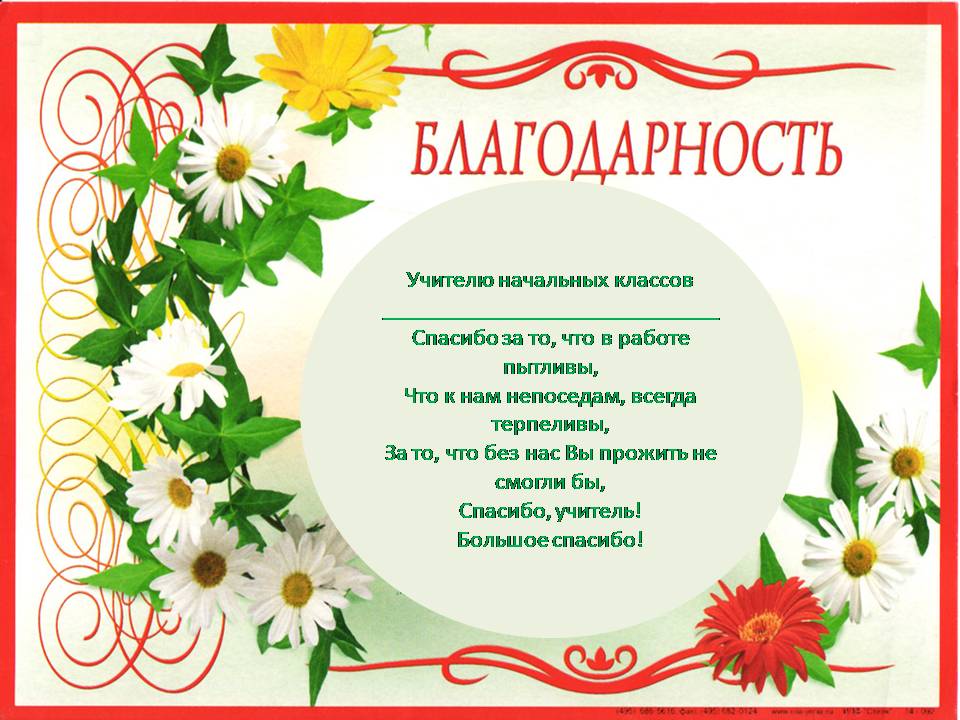 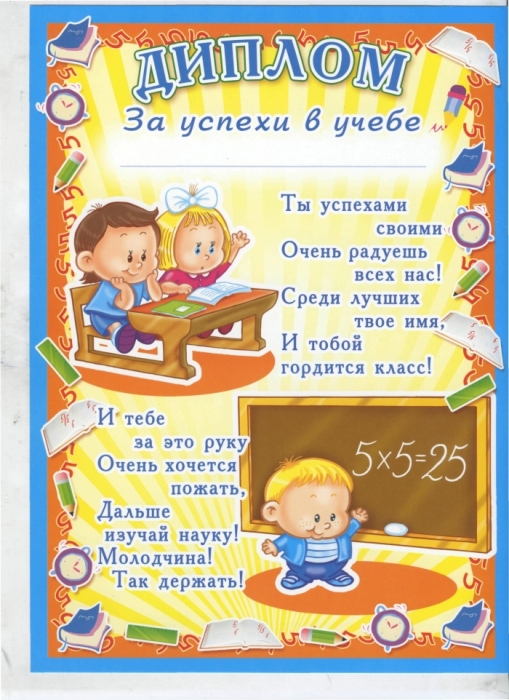 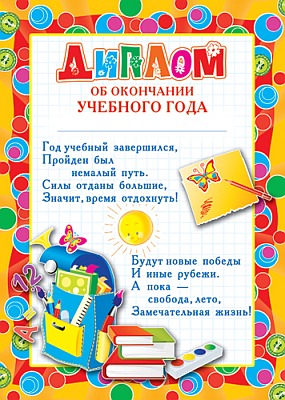 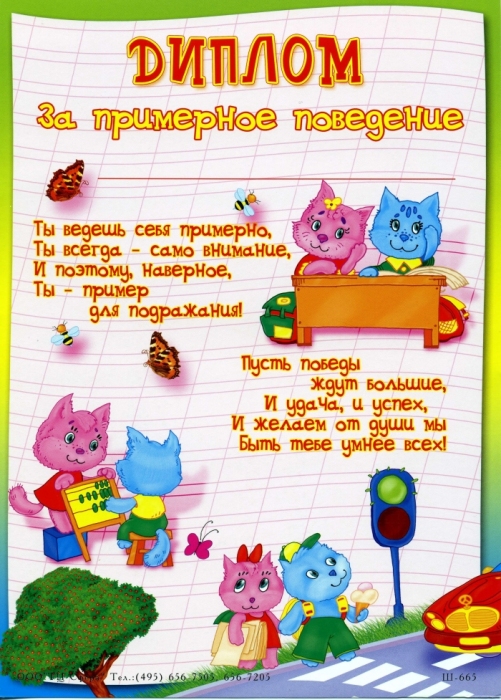 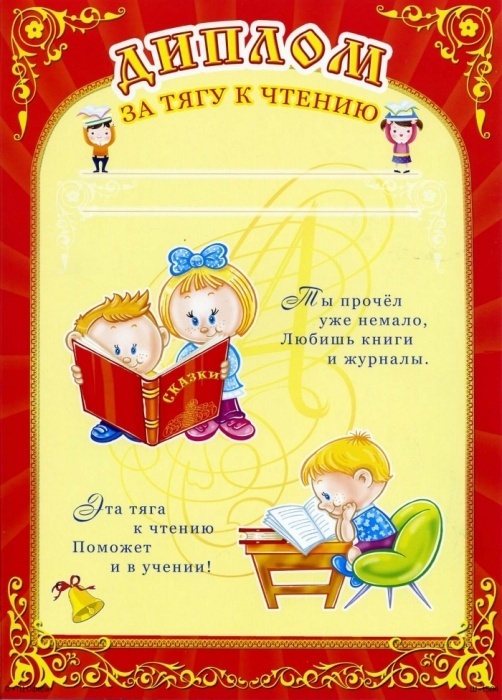 УРОК ПРИРОДОВЕДЕНИЯ 
(ОКРУЖАЮЩИЙ МИР) 
 Посмотри, мой юный друг, что находится вокруг:
Небо светло-голубое, солнце светит золотое,
Ветер листьями играет, тучка в небе проплывает,
Поле, речка и трава, горы, воздух и листва,
Птицы, звери и леса, гром, туманы и роса,
Человек и время года – это всё вокруг – природа! 
ИГРА -КРИЧАЛКА
  УРОК РИСОВАНИЯ 
Полдня рисовал я красавца – коня. 
И все за рисунок хвалили меня.
Сначала мне мама сказала словечко:
«Чудесная, Мишенька, вышла овечка!»
Но с тем же рисунком я к папе пошёл. 
И папа сказал мне: «Отличный козёл!»
Потом похвалила малышка-сестрёнка:
«Ты очень красивого сделал котёнка».
И братец мой старший меня похвалил:
Зевнул и сказал: «Неплохой крокодил!»
 